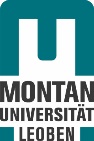 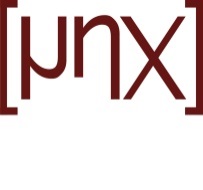 Institut für MechanikEs bestehen zwei Möglichkeiten, die Lehrveranstaltung Repetitorium Strömungslehre abzuschließen:Beurteilung mit "teilgenommen"Zur Beurteilung mit "teilgenommen" laden Sie an vier Terminen jeweils ein gelöstes Übungsbeispiel auf Moodle hoch und senden Sie danach das ausgefüllte Datenblatt an mechanik@unileoben.ac.at.Beurteilung mit NoteZur Beurteilung mit Note laden Sie an vier Terminen jeweils ein gelöstes Übungsbeispiel auf Moodle hoch. Füllen Sie das Datenblatt aus und treten Sie danach mit dem Lehrveranstaltungsleiter in Kontakt (e.gamsjaeger@unileoben.ac.at). Die Note wir dann anhand einer mündlichen Befragung zu einem Beispiel ihrer Wahl bestimmt.Name:      Matr.-Nr.:      Studienrichtung:      400.079 (WS) bzw. 400.080 (SS) - Repetitorium aus Strömungslehremit dem Abschluss:	  mit "teilgenommen"	  mit Note.In welchem Semester (bzw. in welchen Semestern) wurde das Repetitorium besucht:WS           	SS           Beispiel: WS 2019/20	oder	Beispiel: SS 2020